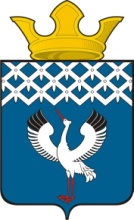 Российская ФедерацияСвердловская областьГлава муниципального образования Байкаловского сельского поселенияПОСТАНОВЛЕНИЕот 15.12.2017 года № 380-пс. БайкаловоО признании утратившим силу Административного регламента предоставления муниципальной услуги «Предварительное согласование предоставления земельного участка из состава земель, государственная собственность на которые не разграничена, из земель, находящихся в собственности муниципального образования», утвержденного Постановлением Главы муниципального образования Байкаловского сельского поселения от 18.07.2016 года № 353-пВ соответствии со статьей 2 Федерального закона от 03.07.2016 года    № 334-ФЗ «О внесении изменений в Земельный кодекс Российской Федерации и отдельные законодательные акты Российской Федерации», ПОСТАНОВЛЯЮ:1. Признать утратившим силу Административный регламент предоставления муниципальной услуги «Предварительное согласование предоставления земельного участка из состава земель, государственная собственность на которые не разграничена, из земель, находящихся в собственности муниципального образования», утвержденного Постановлением Главы муниципального образования Байкаловского сельского поселения от 18.07.2016 года № 353-п. 2. Опубликовать (обнародовать) настоящее Постановление в Информационном вестнике Байкаловского сельского поселения либо в районной газете «Районные будни»  и на официальном сайте администрации муниципального образования Байкаловского сельского поселения: www.bsposelenie.ru3.   Контроль за исполнением настоящего Постановления оставляю за собой.Глава муниципального образованияБайкаловского сельского поселения                                                    Д.В.Лыжин